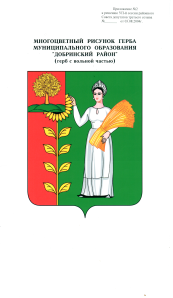     П О С Т А Н О В Л Е Н И ЕАДМИНИСТРАЦИИ СЕЛЬСКОГО ПОСЕЛЕНИЯСРЕДНЕМАТРЕНСКИЙ СЕЛЬСОВЕТДобринского муниципального района Липецкой области	             Российской Федерации15.07.2016                                 с.Средняя Матренка                            № 62Об утверждении ставок платы за пользование водными объектами, находящимися в муниципальной собственности сельского поселения Среднематренский сельсовет и порядка расчета и взимания платы за пользование водными объектами, находящимися в муниципальной собственности сельского поселения Среднематренский сельсовет         В соответствии со статьей 20 Водного кодекса Российской Федерации, Устава сельского поселения Среднематренский сельсовет, администрация сельского поселения Среднематренский сельсовет Добринского муниципального района,ПОСТАНОВЛЯЕТ:1.    Утвердить ставки платы за пользование водными объектами, находящимися в муниципальной собственности сельского поселения Среднематренский сельсовет Добринского муниципального района (приложение № 1).2.    Утвердить Порядок расчета и взимания платы за пользование водными объектами, находящимися в муниципальной собственности сельского поселения Среднематренский сельсовет Добринского муниципального района (приложение № 2).3.   Обнародовать настоящее постановление.4. Настоящее Постановление вступает в силу с момента его официального обнародования.5. Контроль за исполнением настоящего постановления оставляю за собой.Глава администрациисельского поселения Среднематренский сельсовет                                                Н.А.ГущинаПриложение № 1к постановлению администрациисельского поселения Среднематренский сельсоветот 15.07.2016 г. № 62Ставкиплаты за пользование водными объектами, находящимися в муниципальной собственности сельского поселения Среднематренский сельсовет Добринского муниципального района1. Ставка платы за забор (изъятие) водных ресурсов из поверхностных водных объектов или их отдельных частей в пределах объема допустимого забора (изъятия) водных ресурсов, установленного договором водопользования: - 336 рублей за 1 тыс. куб. м. водных ресурсов, забранных (изъятых) из водного объекта для хозяйственно – бытовых нужд.2. Ставка платы за использование акватории поверхностных водных объектов или их частей: - 34,44 тыс. рублей за 1 кв. км используемой акватории поверхностных водных объектов в год.Приложение № 2к постановлению администрациисельского поселения Среднематренский сельсоветот 15.07.2016 г. № 62Порядок расчета и взимания платы за пользование водными объектами, находящимися в муниципальной собственности сельского поселения Среднематренский сельсовет Добринского муниципального района1. Настоящий Порядок устанавливает правила расчета и взимания платы за пользование поверхностными водными объектами или их частями, находящимися в муниципальной собственности сельского поселения Среднематренский сельсовет (далее - плата), предоставляемыми на основании договоров водопользования для:а) осуществления забора (изъятия) водных ресурсов из  водных объектов или их частей;б) использования акватории водных объектов или их частей, в том числе для рекреационных целей.2. Платежным периодом признается квартал.3. Расчет размера платы, предусматриваемый договором водопользования, производят физические и юридические лица, приобретающие право пользования водными объектами или их частями (далее - плательщики).Размер платы определяется как произведение платежной базы и соответствующей ей ставки платы.4. Платежная база устанавливается в договоре водопользования по каждому виду пользования водными объектами и определяется отдельно в отношении каждого водного объекта или его части.5. Платежной базой является:а) для плательщиков, осуществляющих забор (изъятие) водных ресурсов из водных объектов или их частей, - объем допустимого забора (изъятия) водных ресурсов для передачи абонентам, за платежный период;б) для плательщиков, использующих акватории водных объектов или их частей, - площадь предоставленной акватории водного объекта или его части.6. В соответствии с условиями договора водопользования при уменьшении (увеличении) объема забора (изъятия) водных ресурсов или их частей по сравнению со значениями, установленными договором водопользования, плательщики производят перерасчет размера платы.Перерасчет производится по мере необходимости по окончании соответствующего платежного периода.7. При перерасчете размера платы фактическая платежная база рассчитывается как фактический объем забора (изъятия) водных ресурсов из водного объекта или его части, определяемый на основании показаний водоизмерительных приборов, отражаемых в журнале первичного учета использования воды. В случае отсутствия водоизмерительных приборов объем забранной воды определяется исходя из времени работы и производительности технических средств. В случае невозможности определения объема забранной воды исходя из времени работы и производительности технических средств объем забранной воды определяется исходя из норм водопотребления или с помощью других методов на условиях и в порядке, которые установлены в договоре водопользования.         8. Плата вносится по месту пользования водным объектом или его частью не позднее 20-го числа месяца, следующего за истекшим платежным периодом.         9. Плата за пользование водными объектами, находящимися в муниципальной собственности сельского поселения подлежит зачислению в местный бюджет в соответствии с бюджетным законодательством Российской Федерации.